ПРОЕКТНаблюдение за  жизнью богомола.Бабашкина Сергея 3 класс « А»ГБОУ СОШ № 49 Руководитель: Благова Н. А.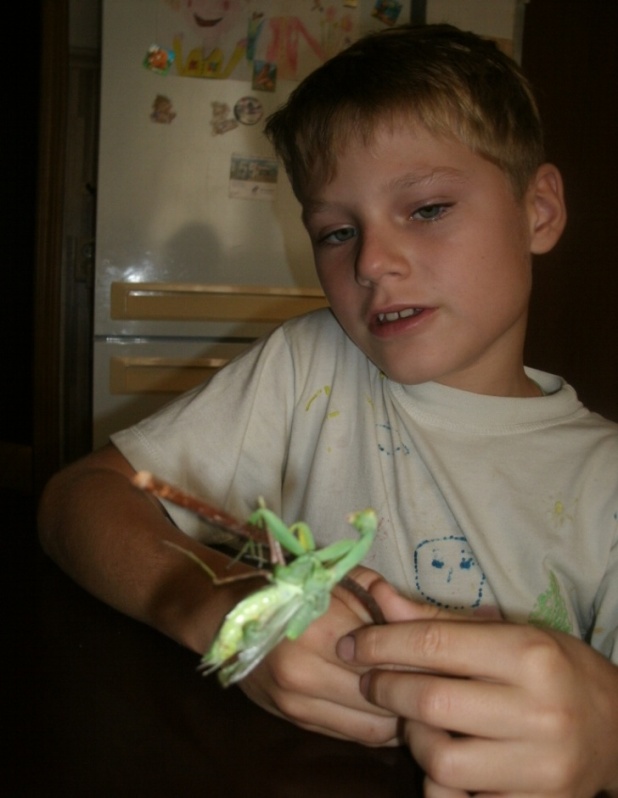 ЦЕЛЬ ПРОЕКТА: Наблюдение в домашних условиях за богомолом. ЗАДАЧИ ПРОЕКТА:Узнать о жизни богомола. Изучить повадки данного насекомого: чем питается, как ведет себя. Создать благоприятные условия для жизни богомола в домашних условия. Показать, насколько интересна жизнь насекомых, используя в качестве примера богомола.Гипотеза проекта:Богомол при определенном уходе может существовать в домашних условиях.Богомол обыкновенный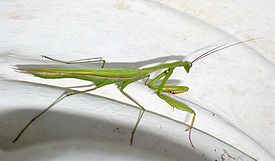 Научная классификацияЛатинское название:Mantis religiosa Характеристика богомола обыкновенного.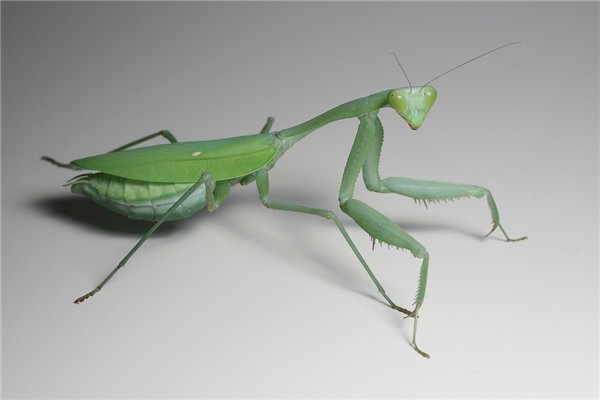 Богомол в моём доме появился после поездки этим летом на Азовское море. Так как я очень интересуюсь насекомыми. Мне захотелось взять его с собой домой и понаблюдать за ним: более подробно изучить его повадки и поведение.	Богомолы - особый отряд насекомых. По ряду особенностей (строение брюшка, крыльев, выработка особых капсул - отек для яиц) схожи с тараканами. По этим признакам их иногда даже объединяли в один отряд. Но по образу жизни и поведению богомолы на тараканов совсем не похожи. Богомолы - крупные хищные насекомые живущие поодиночке. Всего известно около 2 тыс. видов богомолов. Крупные тропические виды способны нападать на мелких ящериц, птиц, лягушек. Но и обычный богомол размером в 6 см может убить и съесть за 3 часа ящерицу в 10 см длиной и переварить её за 6 дней. В это время он толстеет в два раза. Но обычная пища богомолов - насекомые. 	Богомолы имеют маскирующую окраску – под цвет деревьев, травы, цветов, палочек, камней, листьев, среди которых они обитают. Неподвижного богомола в естественной среде практически невозможно заметить. Его может выдать только движение. Обычно перемещается богомол очень медленно, но при очевидной опасности способен уползти довольно быстро – и вновь замереть на новом месте. При явном нападении это насекомое ведет себя иначе – раскрывает крылья, увеличивает свой размер, и начинает раскачиваться, стараясь напугать врагов. 	Богомолы – преимущественно жители тропиков или субтропиков. Наиболее широко распространен обыкновенный богомол: от Южной Африки до Средней Азии, Кавказа, юг средней России - примерно до линии Курска , Орла, Белгорода. Но вдоль северных границ своего распространения богомол встречается редко.	Богомол обыкновенный имеет три цветовые формы: зеленую, желтую и бурую - под цвет той среды в которой обитает. Чаще всего встречаются зеленые богомолы – до 80%. У этих насекомых хорошо развиты крылья, но летают только самцы. Особенно активно летают они в темное время суток, хотя с дерева на дерево могут перелететь и днём. Но обычно богомол не стремиться к перемещениям . У богомола подвижная треугольная голова с развитыми глазами. Он внимательно смотрит вокруг , его привлекает любое мельчайшее движение рядом. Заметив шевелящийся объект небольшого размера, голодный богомол медленно продвигается к нему, и приблизившись, хватает ловчими ногами и съедает. Мелких насекомых богомол может ловить, неподвижно поджидая в засаде, пользуясь своей защитной окраской. А вот крупную добычу или даже превышающую его по размерам, например взрослую саранчу, богомол активно преследует, ползет к ней открыто, пытается заскочить к ней на спину и хватает – прежде всего за голову. После чего сразу начинает есть, так же с головы. Если появившийся рядом предмет слишком велик, богомол может проявить защитную реакцию – тогда он раздвигает крылья и  выбрасывает свои ноги веред особым отталкивающим движением, норовя выставить вперед острые их концы и шипы. Сытый или старый богомол так же отталкивает и приближающих к нему насекомых, которые в других условиях стали бы для него добычей. Богомол прожорлив. Личинки  в день поедают по 5-6 тлей, плодовых мушек, комнатных мух; взрослое насекомое может съесть подряд 7-8 тараканов около сантиметра длиной, потратив по полчаса на каждого.	Период размножения богомолов в умеренном климате длится с августа по сентябрь. В это время самцы начинают мигрировать в поисках самки. На конце брюшка богомолов имеются специальные выросты –церки, они являются органами обоняния. У самцов церки развиты лучше и ,может быть , помогают при поиске партнерш. Распространено мнение, что более крупная и прожорливая самка богомола обязательно съедает самца при встрече. Однако на само деле, так бывает далеко не всегда. Самка богомола, откладывая яйца, выделяет особую клейкую жидкость. Обволакивая и затвердевая, эта жидкость образует капсулу-оотеку, в середине которой находится 100-300яиц. (рис 1). Весной из яиц появляются личинки (рис 2), отличающиеся от взрослых не только размерами тела, но и особенностями строения. Вся поверхность тела личинки покрыта мелкими, направленными назад шипами.        рис 1 Капсула-оотека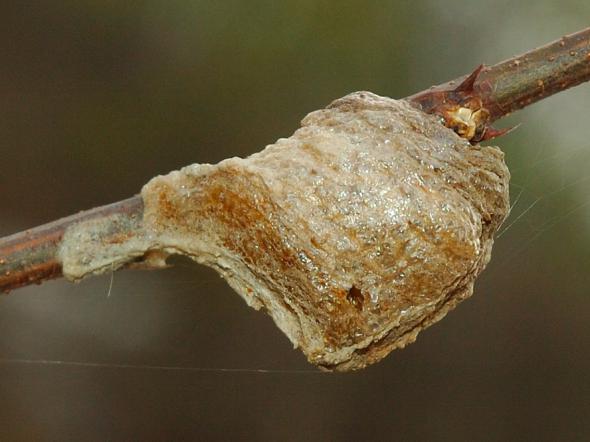               рис 2 Личинки богомола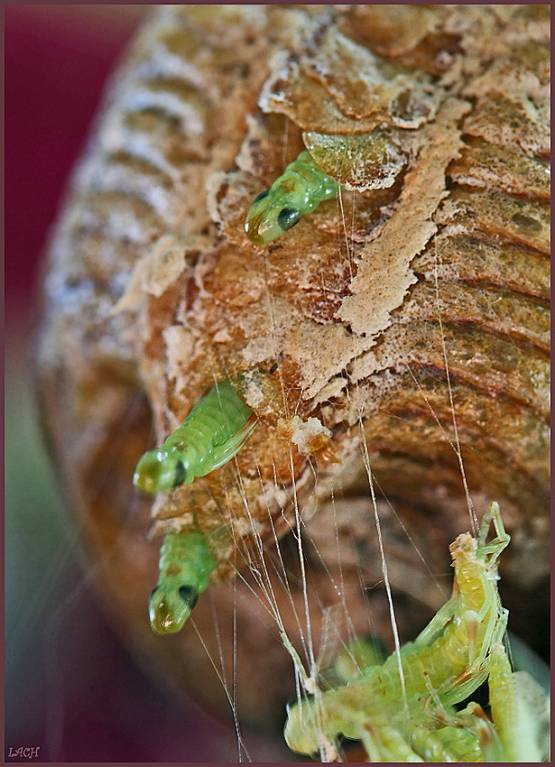 Личинка протискивается через выходное отверстие и выбирается наружу, однако полностью ей это сделать не удается, так как упругие края яйца зажимают хвост. В таком положении личинка приступает к линьке. Освободившись от старой кожи, она становится похожей на взрослого богомола и начинает самостоятельную жизнь.Взрослое насекомое живет всего 55-60 дней. Самцы обычно погибают раньше самок. 	В известной мере богомолы, особенно личинки, являются полезными насекомыми, так как уничтожают вредителей. И эти насекомые заслуживают бережного отношения в местах их обитания.Наблюдения за богомолом.С первого дня, как богомол поселился у меня в доме, я стал наблюдать за его поведением и образом жизни. 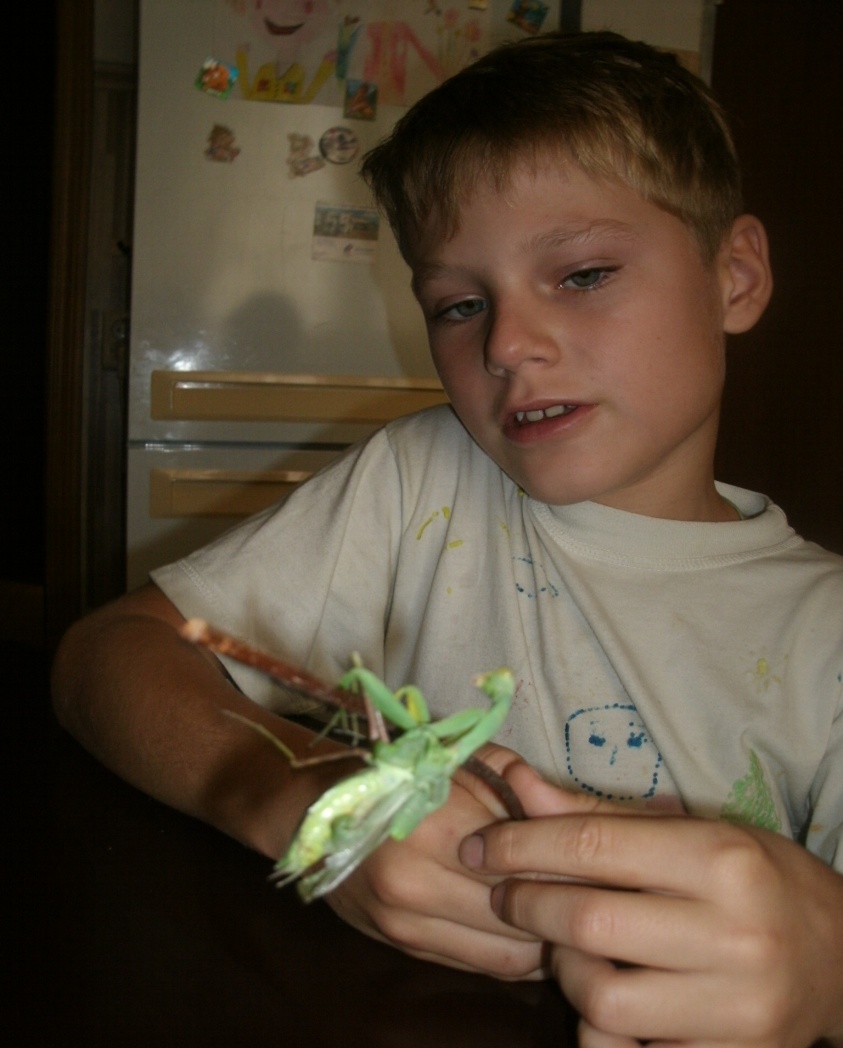 Я сделал ему террариум. Где разместил камушки, веточки и поставил ему зеленое растение фикус. (рис 1) Рис 1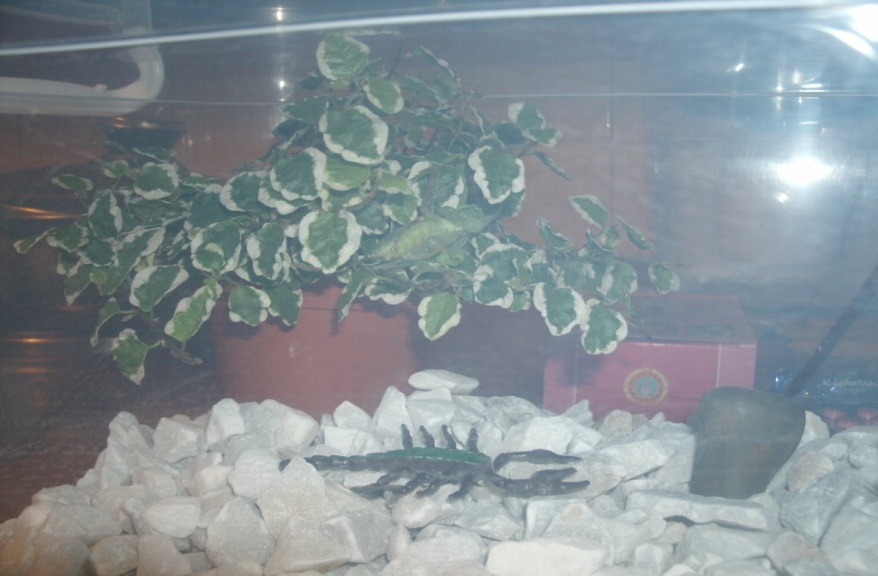 Первое, на что я обратил внимания это способность насекомого сливаться с окружающей растительностью. Если не присматриваться то не сразу заметишь, где же спрятался богомол. На (рис 2) ясно видно, как цвет богомола похож на цвет листочка.   Рис 2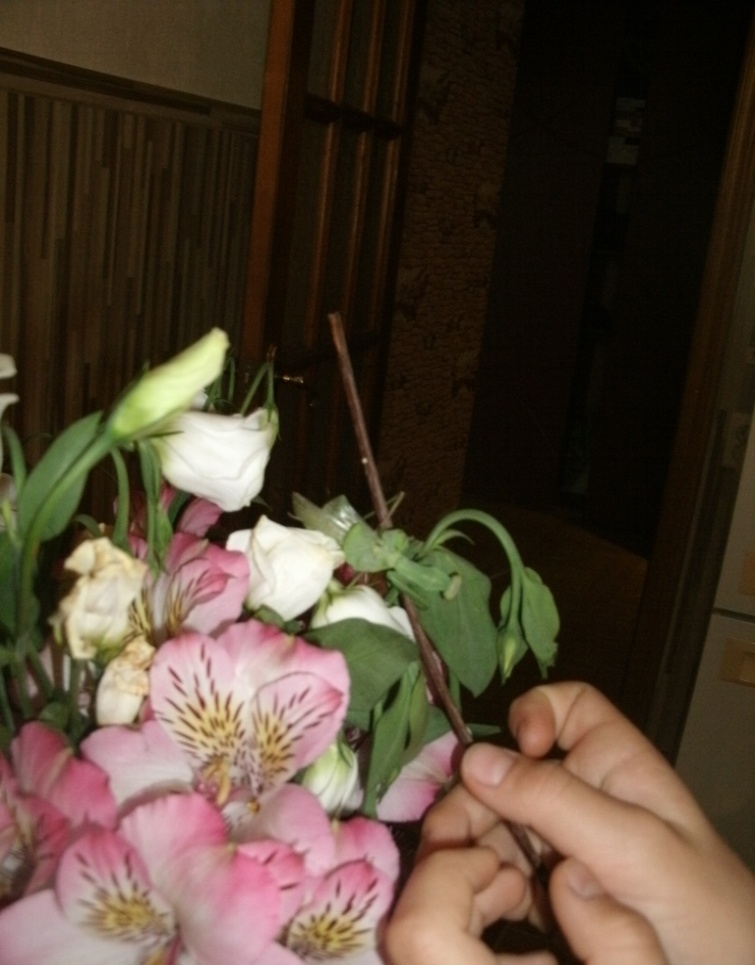 Мне пришлось столкнуться с вопросом, а что же ест богомол. В природе кормом служило все летающие насекомые размером с пчелу. В нашем климате я решил попробовать кормить богомола кузнечиками, которых я ловил в соседнем лесопарке. Так же ему пришлись по вкусу мухи и плодовые гусеницы. На (Рис 3) изображена трапеза богомола.Кормить богомола в домашних условиях оказалось несложно. Но необходимо соблюдать одно правило. Пища должна двигаться возле головы богомола. Неподвижную муху богомол не воспринимает как объект для охоты. Даже если двигать чем- нибудь не живым перед богомолом, у него срабатывает инстинкт охотника, и он захватывает предмет в свои цепкие лапы. Из энциклопедии я узнал, что такое поведение так же свойственно и паукам. Рис 3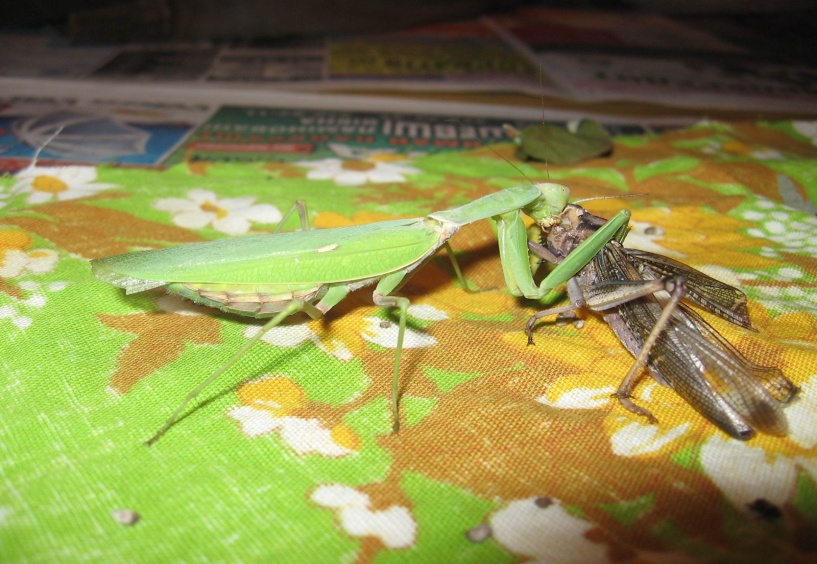 Проснувшись однажды утром, я увидел необычную картину. Рядом с богомолом лежал его полупрозрачный двойник. ( рис 4). А у моего богомола появились нежные, прозрачные, ещё не расправившиеся крылышки. Мой богомол этой ночью превратился из личинки во взрослое насекомое. А его шкурка после линьки у меня храниться в коробочке на балконе. Рис 4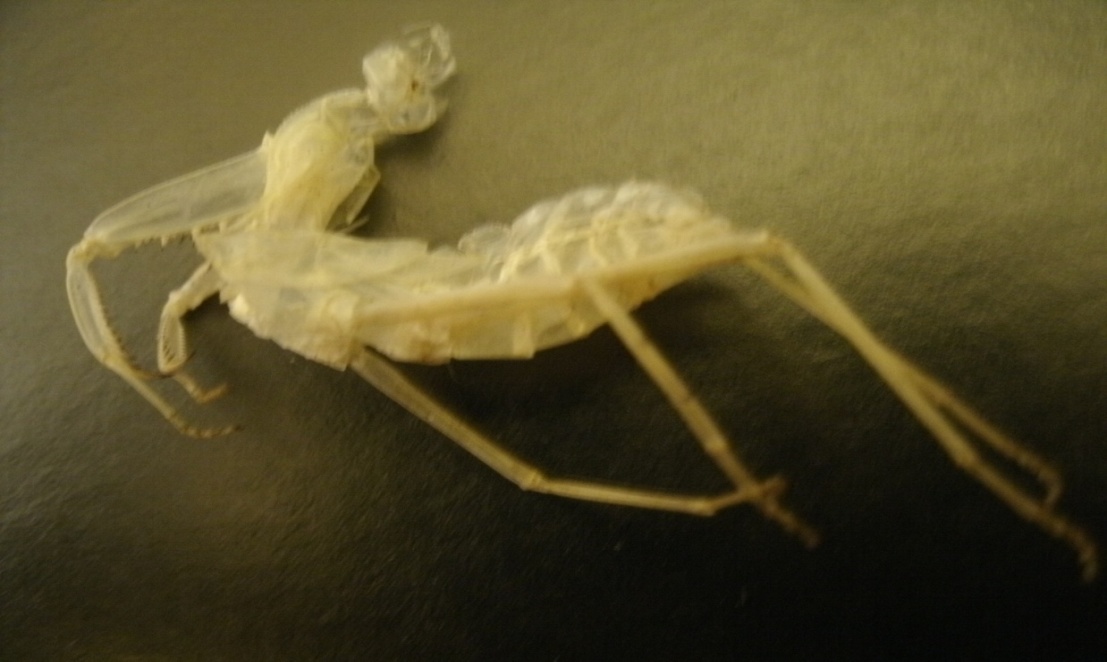 Хотелось бы рассказать еще об одной важной особенности данного насекомого. В наблюдениях за богомолом я заметил, что голова насекомого способна поворачиваться на 180 . Из энциклопедии я узнал, что это единственное насекомое, которое обладает такой способностью. На (рис 5) изображена очень забавная треугольная голова богомола. Рис 5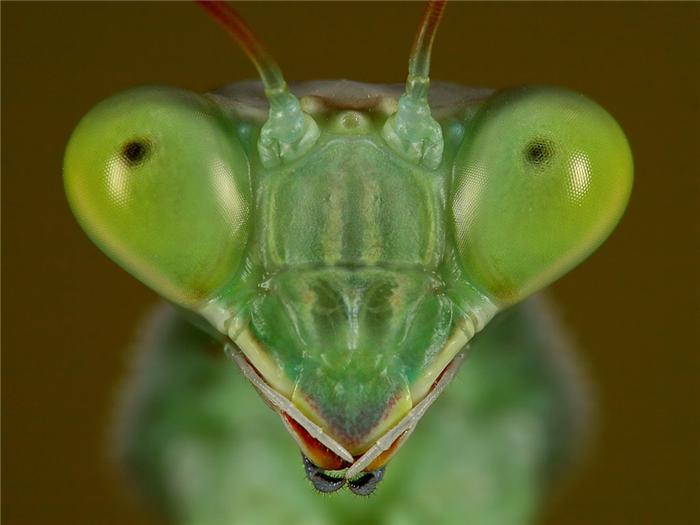 Мне было очень интересно, кто же живет у меня самка или самец богомола? И в этом случае, мне помогла энциклопедия. Вот что там было написано: Определить пол богомола можно по количеству сегментов на тораксе насекомого. ( Торакс (лат. thorax)  или грудь – передняя часть туловища, спереди граничащая с головой, а сзади с задней туловищной частью – брюшной). Тело самки состоит из шести сегментов, а тело самца из восьми. На своем богомоле я насчитал ровно шесть сегментов и пришел к выводу, что это самка.ВыводыНасекомые это самый многочисленный класс из всего животного мира нашей планеты. В моём проекте, я хотел познакомить всех с удивительным миром насекомых. На примере богомола старался показать насколько насекомые милые и интересные. И если ты достаточно знаешь о насекомых, то ты не пройдешь мимо, а понаблюдаешь за ними. И никогда не обидишь маленькое существо. Выдвигаемая мной гипотеза о возможности жизни насекомого в домашних условиях вполне подтвердилась. Богомол не отказывался от еды и чувствовал себя превосходно, и даже стал немного ручным. Продление жизни богомола в домашних условиях, к сожалению не осуществилась. В природе у богомола практически нет врагов. Но в домашних условиях у него появились враги -  маленькие рыжие муравьи. И от их нападения, к моему сожалению, я не смог уберечь своего богомола.Рекомендации по содержанию Богомола в домашних условияхСодержать богомола нужно в небольшом террариуме. Минимальный размер террариума для взрослого богомола 20*20*20 см. Богомолы не нуждаются в укрытии. Но так как охотиться и сидеть богомолы любят в стеблях высоких трав или в ветках кустов, террариум можно оформить живыми растениями, корягами, ветками. Для того, чтобы в террариум не занести клещей и паразитов, нельзя использовать природные материалы без предварительной обработки. Лучшим вариантом было бы оформить террариум декоративными украшениями, купленными в зоомагазине, которые будут безопасны для богомола и удобны во время чистки. Если все-таки, в террариуме использовать живые растения, то надо следить, чтобы не было плесени, грибков, клещей и т.д.Грунтом может служить обыкновенный субстрат, такой, как смесь листовой земли и коры, или кокосовая стружка. Такой субстрат хорошо пропускает воздух и поддерживает нужный уровень влажности. Именно это является одной из главных задач грунта. Для богомола достаточно 2-3 см субстрата. Использовать в качестве субстрата обычную землю, грунт для цветов не рекомендуется, так как в них могут содержаться вредные бактерии, паразиты, вирусы и химикаты, к тому же при повышенной влажности они способствуют образованию плесени. Для поддержания определенного уровня влажности в террариуме(40-60%) грунт необходимо ежедневно опрыскивать отстоявшейся водой из пульверизатора, но следует избегать лить много воды. В противном случае на стенках террариума могут образоваться капли конденсата, а это может привести к образованию плесени, развитию грибков, паразитов и клещей, которые могут убить богомола. Для измерения влажности можно использовать специальный  гигрометр для террариумов.На дно террариума необходимо поставить небольшую поилку, в которой постоянно должна быть свежая отстоянная вода. Также можно использовать декоративную поилку для насекомых, но для того чтобы богомол не утонул в ней, глубина поилки должна быть минимальной. В крайнем случае, может подойти крышка от банки или любая неглубокая емкость.Богомолы – это насекомые тропического происхождения, поэтому должны содержаться в тепле (20-25'С). Если в комнате температура ниже, необходимо использовать термогрелки для террариумов. Они подходят для всех типов террариумов, т.к. бывают различных размеров. Для того чтобы постоянно отслеживать температуру внутри террариума, можно использовать специальный термометр.Богомолам необходимо освещение, т.к. они насекомые дневные. Для этого можно использовать лампы дневного спектра освещения и лампы лунного света для наблюдения за насекомыми ночью. Также эти лампы могут выполнять обогревательную функцию. Не рекомендуется ставить террариум с богомолом под прямые солнечные лучи.Террариум необходимо периодически чистить, для этого богомола необходимо пересадить в емкость подходящего размера.Пищей богомолу служит любое существо подходящее ему по размерам. Можно использовать специальных кормовых насекомых для террариумных животных они подходят для всех стадий развития богомола. Богомолы в среднем живут 55–60 дней. У старого богомола на теле появляются темные бурые пятна, его зеленая яркая окраска блекнет. Если в корм богомола добавлять аминокислоты, а так же витамины А,D,E и комплекс витаминов группы В – это продлит жизнь богомола на 2-3 месяца по сравнению с обычным сроком.Используемая литература.«Иллюстрированная энциклопедия насекомых» В.Я. Станек Издательство Артия, Прага 1977.Статьи и энциклопедии в интернете.«Живая планета. Такие разные животные. Иллюстрированная энциклопедия»  Издательство «Махаон», Москва 2004.Царство:ЖивотныеТип:ЧленистоногиеКласс:НасекомыеОтряд:ТараканообразныеПодотряд:БогомоловыеСемейство:Настоящие богомолыПодсемейство:MantinaeТриба:MantiniРод:БогомолыВид:Богомол обыкновенный